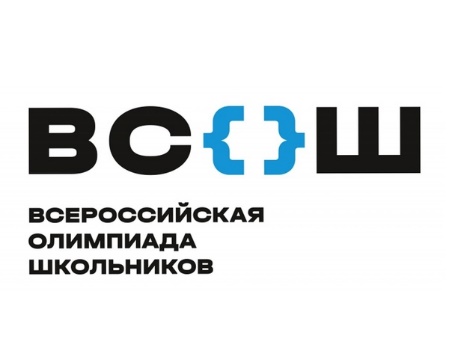 Списки участниковМуниципального этапа ВсОШ на базе МАОУ СОШ № 43(1 часть)№ФИ участникаПредметДата проведения1Шалобало МаксимПраво13.10.20212Дерюженко АлинаЛитература02.11.20213Тугаева ЗлатаЛитература02.11.20214Бурминская ЕсенияЛитература02.11.20215Тугаева ЗлатаЭкология08.11.20216Шалобало МаксимИстория18.11.2021